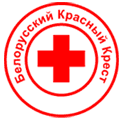 	Миссия БОККОбщество, в котором никто не остается наедине с бедой.Белорусское Общество Красного Креста призвано защищать и улучшать жизни уязвимых лиц, мобилизуя гуманитарный потенциал общества и гарантируя уважение к личности.Цели БОККЦель 1: Предотвратить и снизить страдания людей, попавших в чрезвычайные и кризисные ситуации;Цель 2: Повысить качество жизни наиболее уязвимых групп населения;Цель 3: Активизировать гуманитарный потенциал общества и мобилизировать местные сообщества.Стратегические направления деятельности БОККРаспространение знаний о международном гуманитарном праве, основополагающих принципах, деятельности Международного Движения Красного Креста и Красного Полумесяца и гуманитарных ценностяхПодготовка и реагирование на чрезвычайные и кризисные ситуацииМедицинская помощь, социальная помощь и уход на домуАдвокация интересов уязвимых и мобилизация сообществИнформирование и обучениеУкрепление организационного потенциала БОКК.Зельвенская РО БОККПредседатель – Талеркова Инна Викторовна Адрес: г.п. Зельва ул. Пушкина, 49, тел.7 03 83Ссылки в соцсетях:  https://www.ok.ru/profile/56070530943037 первичных организаций 2615 членов и добровольных жертвователей52 волонтераТри    волонтёрских отряда:  молодежный отряд «Мроя»,  «Оптимисты»,  группа пожилых волонтеров «К долголетию - через движение».Реквизиты:Гродненская областная организация Белорусского Общества Красного Креста230023 г. Гродно, ул. Ожешко,1Расчетный счет Гродненской областной организации Белорусского Общества Красного Креста BY75BLBB30150500135498001001 дирекция ОАО «Белинвестбанк» по Гродненской области код BLBBBY2X, УНН 500135498, ОКПО 02940428.